2A The |Modulus| FunctionThe function f(x) is definedfind:f(5)-1)a) Sketch the graph of 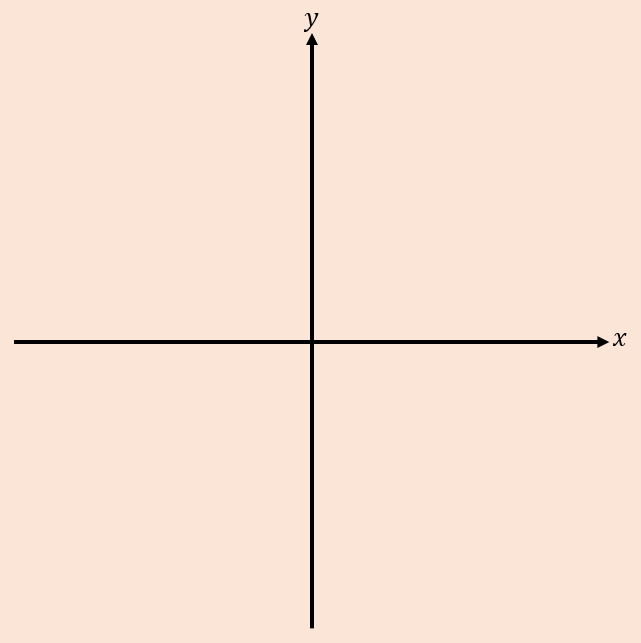 Solve the equation Solve the equation Solve the inequality 2B Part 1 Domains & Ranges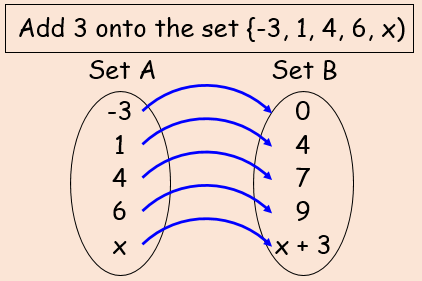 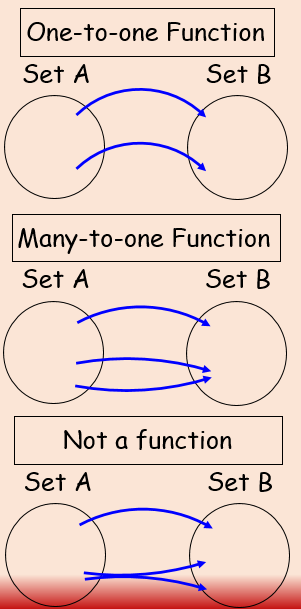 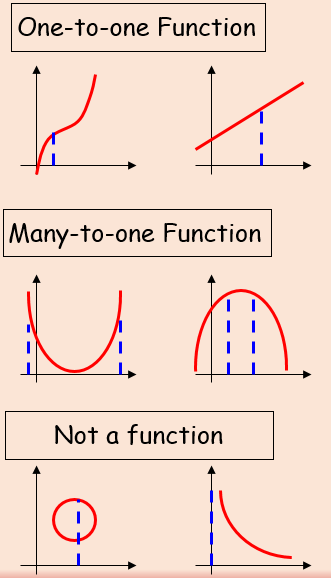 Find the range of the following function, and state if it is one-to-one or many-to-one.f(x) = 3x – 2, domain {x = 1, 2, 3, 4}f(x) = 3x – 2, {x = 1, 2, 3, 4}g(x) = x2, domain {x є R, -5 ≤ x ≤ 5}g(x) = x2, {-5 ≤ x ≤ 5}h(x) = 1/x, domain {x є R, 0 < x ≤ 3}h(x) = 1/x, {x є R, 0 < x ≤ 3}2B Part 2 Solving Equations with FunctionsGiven that the function g(x) = 2x2 + 3, find;the value of g(3)the value(s) of a such that g(a) = 35the range of the functionThe function f(x) is defined by: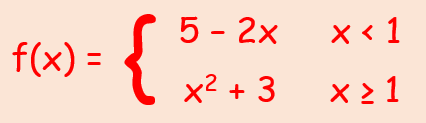  Sketch f(x) stating its range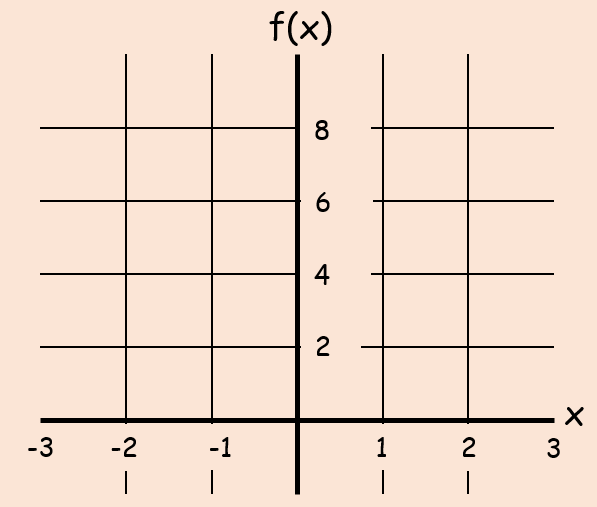 Find the values of a such that f(a) = 192C Composite FunctionsGiven:	f(x) = x2		g(x) = x + 1	Find:fg(x)gf(x)Given:	f(x) = 3x + 2		g(x) = x2 + 4	Find:fg(x)gf(x)f2(x)The values of b so that fg(b) = 62The functions  and  are defined by:Find Solve 2D Inverse FunctionsFind the inverse of the function:The function:State the range of Find the function  and state its domain and rangeSketch  and  and the line The function  is defined by:Find Sketch  and state its domainSolve the equation 2E Modulus GraphsGiven that:Sketch 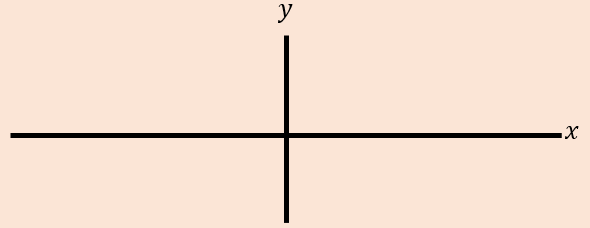 Sketch Sketch The diagram shows the graph of , with five points labelled.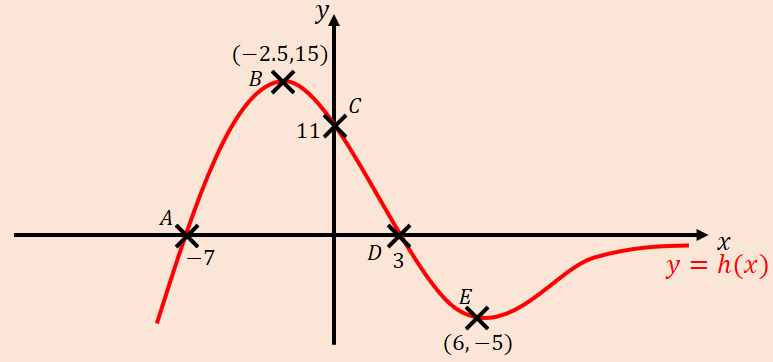 Sketch each of the following graphs, labelling points corresponding to , , ,  and , as well as any intersections with the axes.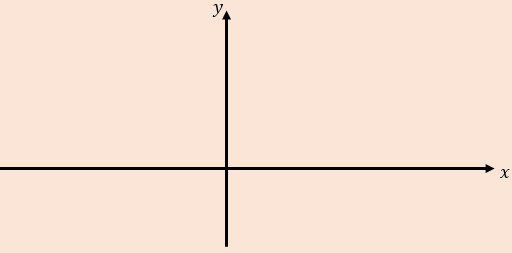 2F Multiple Graphical TransformationsThe diagram shows the sketch of . 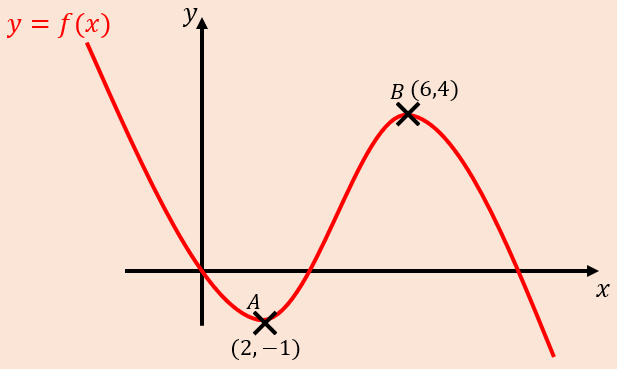 Sketch the graph of 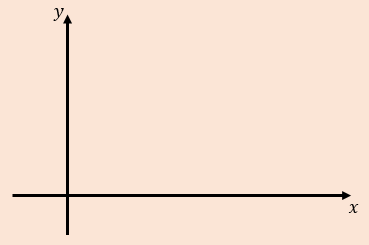 Sketch the graph of Sketch the graph of Sketch the graph of Given that:Sketch the graphs of: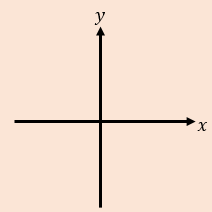 2G Solving Modulus EquationsGiven the function: Sketch the graph of the functionState the range of the functionSolve the equation The function  is defined by:A sketch of the graph is shown.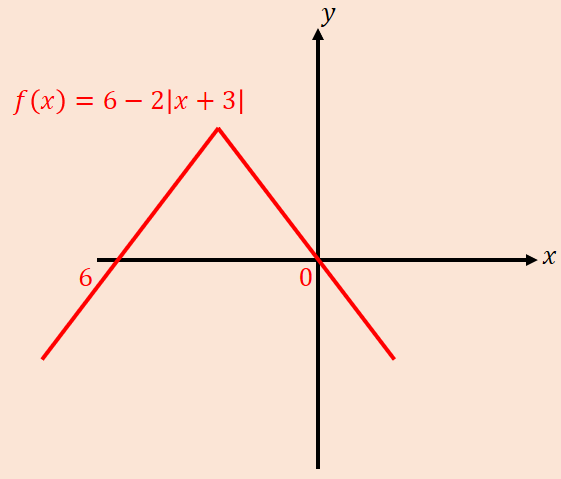 State the range of Explain why  does not existSolve the inequality 